*من خلال الصور التالية حدد مشكلات القطاع الزراعي  :*من خلال الصور حدد أنواع السياحة الأردنية مع ذكر موقعين ترتبط بهم :الصورة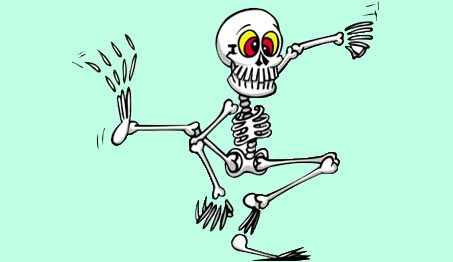 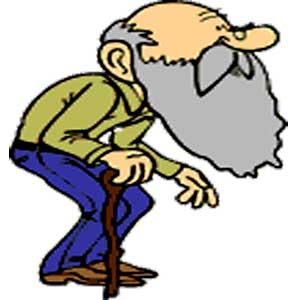 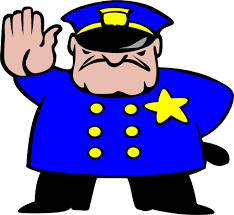 المشكلةالصورة 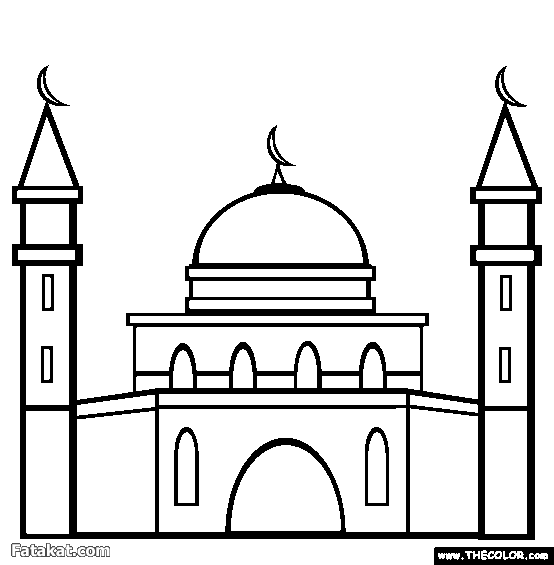 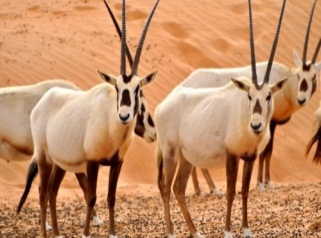 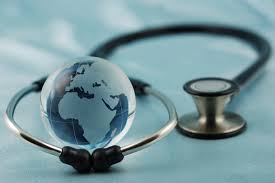 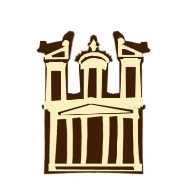 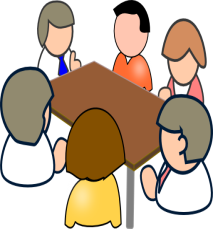 نوع السياحة موقعين ترتبط بها 1.2.1.2.1.2.1.2.1.2.